GRADE 12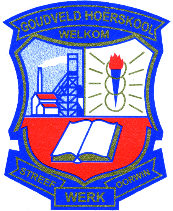 ANNEXURE ANSC: APPLICATION: GRADE 10 - 12: SUBJECT CHANGEName of school:				Goudveld-HoërskoolDistrict:					LejweleputswaLearner Surname and Initials:		_________________________________ID number of Learner:			_________________________________Grade:					_________________________________Gender:					_________________________________Years in Grade:				_________________________________Years in Phase:				_________________________________Surname of Principal:			_________________________________Surname of Convenor of the Panel:	_________________________________Date of Application:			_________________________________GRADE 12ANNEXURE ANSC: APPLICATION: GRADE 11: SUBJECT CHANGETHE PANELS RECOMMENDATION AND COMMENTS:------------------------------------------------------------------------------------------------------------------------------------------------------------------------------------------------------------------------------------------------------------------------------------------------------------------------------------------------------------------------------------------------------------------------------------------------------------------------------------------------------------------------------------------------------------------------------------------------------------------------------------------------------------------------------------------------------------------------------------------------------------------------------------------------------------------------------------------------------------------------Surname of Parent/Guardian:	______________________________________Parent/Guardian’s signature:	______________________________________Learner’s signature:		______________________________________Convenor’s signature:		______________________________________Principal’s signature:		______________________________________OFFICE USE ONLYApproved/not approvedPrincipal of schoolCurrent SubjectsProposed New SubjectGroup A Subjects (Compulsary) _______________________________________________________________________________________________________Group A Subjects (Compulsary)_______________________________________________________________________________________________________Group B Subjects______________________________________________________________________________Group B Subjects______________________________________________________________________________School Stamp and Date